Муниципальное казённое образовательное учреждение «Горковская специальная (коррекционная) общеобразовательная школа – интернат для обучающихся, воспитанников с ограниченными возможностями здоровья.Внеклассное мероприятие:« Память жива…»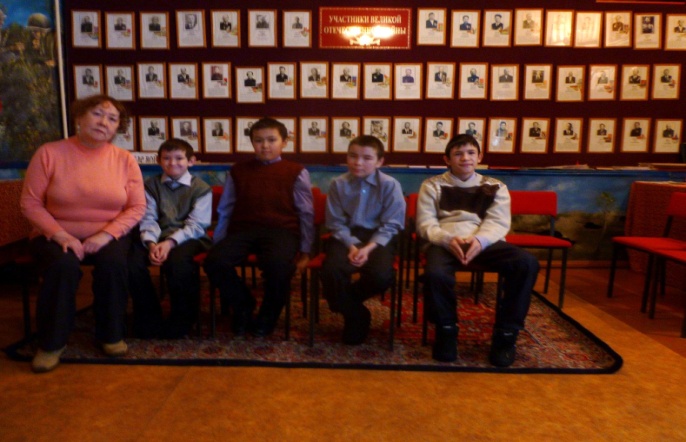 Подготовила и провела: Н.И. Талигина, воспитатель семейной группы 5класса.c. Горки2015 г.«Человек живёт до тех пор, пока о нём  помнят»Цель:Узнать новое о Великой Отечественной войне, о подвигах наших земляков.Задачи: 1. Воспитывать у детей гордость, уважение, любовь к своей Родине, Отечеству.2. Формировать у учащихся представления о патриотизме.3. Коррекция познавательной деятельностиХод занятия:- Добрый вечер, дети! Сегодня у нас на занятии гости. Прошу вас показать себя с лучшей стороны. - Тема нашего занятия: «Память жива».- Сегодня мы поговорим о Великой Отечественной войне, вспомним наших земляков, которые защищали Родину. А ещё вас ждет сюрприз: один из вас впервые познакомится со своим прадедом - героем Великой Отечественной войны. Поговорим и о современных защитниках Отечества. И ещё покажем свой вернисаж на военную тему.- Скажите мне, пожалуйста, когда началась Великой Отечественной война?Ответы детей.- Правильно, даже песня такая есть: «Ровно в 4 часа Киев бомбили, нам объявили, что началась война..»- А когда она закончилась?Ответы детей.-Да, с тех пор 9 мая стал самым любимым праздником всех ветеранов Великой Отечественной войны.- Рядом со мной, на улице 8 Марта, жили труженицы тыла, бабушки Третьякова и Петрова Екатерина. - Они вспоминали, что день 9 мая 1945 года был самым значимым праздником для советского народа. Когда по радио объявили, что война закончилась, все кидались друг к другу с радостными возгласами: «Ура! Победа!»  Люди обнимались и плакали от радости, собирались все вместе и ликовали. А потом собрали общий праздничный стол и от души веселились. - Как вы думайте, легко ли далась победа советскому народу?Ответ детей.- Да, победа далась нелегко. Наша страна, тогда ещё великий Советский Союз за эту победу отдал большую цену: больше 27 миллионов воинов сложили головы на полях сражений, чтобы спасти мир от фашизма.- А кто воевал в Великой Отечественной войне?Ответ детей.- Правильно, весь советский народ. Частичкой этого народа, были и наши земляки, охотники и рыболовы. Известный наш хантыйский поэт Микуль Шульгин с гордостью писал о своем отце Иване Филипповиче Шульгине, герое войны: «Я так горжусь своим отцом».- Послушайте это стихотворение в исполнении учеников 5 класса:Я так горжусь своим отцом – Охотником и рыболовом.Он у Невы в сорок второмСтоял в равнении суровом…Осталась за спиной тайга,Но как в тайгеПод свист метели,Отец мой лютого врагаДержал на снайперском прицеле!Он бил врагов не в бровь, а в глаз,Как серых белок на охоте, - Недаром помнят и сейчасОтца товарищи по роте…Я не забыл, как в старый чумВернулся он из Ленинграда:Лицо – серьезное от дум,И на груди блестят награды.Он снял шинель и сапогиИ мне сказал: - «Сынок, мы снова – Охотники и рыбаки,И грех теперь желать иного».И я горжусь отцом своим – Не зря, как он, я стал солдатом.Мы, дети воинов, хранимНаш мир, спасенный в сорок пятом.- В этом стихотворении Микуль Шульгин показал лучшие черты наших северян.«Отец мой лютого врага держал на снайперском прицеле»- А кто такой снайпер?Ответы детей.- Как он развил такие способности?Ответы детей.- За что уважали его товарищи по роте?Ответы детей.Правильно, за меткость и хороший характер уважали его товарищи по роте.Показ портрета Ивана Филипповича Шульгина.Посмотрите, какие награды блестят у него на груди.- Каким воином был Иван Филиппович?Ответы детей.   - Такими героями вернулись с Великой Отечественной войны наши земляки, снова стали охотниками и рыбаками. Это конечно были счастливчики, потому что очень многие (27 миллионов!!) сложили свои головы на полях сражений. Среди них были, возможно, и ваши родственники, ваши прадеды. Не вернулся с войны и брат моего деда Егора Васильевича, Никита Васильевич. Моя бабушка, Наталья Васильевна, всегда горевала и жалела, что её брат погиб на войне. Физминутка: - А теперь у нас маршировка: покажем выправку будущих воинов.- Война закончилась, и многие стали забывать про нее. С 1947 г. по 1965 г. в нашей стране  всенародного  праздника Дня Победы не было, его всегда отмечали только ветераны Великой Отечественной войны, которых было ещё много. Только при Леониде Ильиче Брежневе с 1965 начали отмечать этот поистине народный праздник.- Когда я училась в школе, у нас не было такого почитания ветеранов Великой Отечественной войны, какое есть сейчас в стране, когда их почти не стало. А в пору моего детства, ветераны войны по всему Советскому Союзу сами отмечали этот праздник. Именно поэтому я назвала наше занятие «Память жива». Пока мы помним их, они будут жить в наших сердцах, они помогут нам правильно жить. А правильно жить – это жить по совести.- Мне обидно за наших ветеранов Великой Отечественной войны, которые так мало тепла получили от нас. Я помню, как в детстве один мой земляк, ветеран войны Лонгортов Егор Максимович, 9 мая навеселе ходил по поселку Овгорт, напевая собственно сочиненную песню: «Ма Перлин вошхуватяхсом, немещёх яма велсом» - «Я по Берлину пешком ходил, многих немцев там победил!»- Жил в поселке и ветеран войны, Кочубей Алексей Иванович, который не мог смотреть фильмы про войну. Мы этого понять не могли. Мы знали по фильмам и книгам всех признанных героев войны, а своих ветеранов не замечали.- Когда я стала работать в нашей коррекционной школе, я старалась приглашать на вечера родного языка ветерана Великой Отечественной войны Русмиленко Егора Ивановича, который с удовольствием общался с детьми на родном языке. Рассказывал про ужасы войны и призывал детей хорошо учиться. И обязательно рассказывал им сказки на хантыйском языке. Дети его понимали, потому что знали свой родной язык.- Посмотрите на портрет Егора Ивановича Русмиленко. У него много детей внуков и правнуков. Если бы героев Великой Отечественной войны помнили и уделяли им больше внимания, они бы подольше прожили на этом свете.  Мы перед ними в неоплатном долгу.Знакомство с Семеном Андреевичем Хунзи. - Сегодня я вас познакомлю с прадедушкой одного из вас. Посмотрите на портрет Хунзи Семена Андреевича. Он жил в поселке Ямгорт. Его я знала с раннего детства, т.к. он был женат на моей близкой родственнице по материнской линии. По хантыйскому обычаю по приезде в Овгорт, он всегда останавливался в нашем доме. В детстве он мне казался высоким, стройным. Дядя Семен был задорным, улыбчивым, не унывающим человеком. Очень любил пошутить, повеселиться. Раз в детстве у нас не было должного  почитания ветеранов Великой Отечественной войны, я и не знала, что он герой. Сам Семен Андреевич у нас дома никогда не вспоминал о своих военных подвигах, потому что как истинный северянин он был не в меру скромен. У него была большая семья, много детей и внуков. Ответы детей (черты характера)- Послушайте о нем статью из газеты «Северная панорама» от 8 мая 1991 года Петра Лаптандера  «В неоплатном долгу» затем я задам вам вопросы.…Приболел ветеран, встретил меня лежа. Но бодро встал навстречу редкому гостю. Человек, на удивление гостеприимный, на редкость тактичный, с юмором, Семен Андреевич Хунзи – житель Ямгорта – нечасто видит и привечает у себя людей. И, не потому что не желает их видеть, а потому что не приходят.	Он охотно ответил на вопросы, не жаловался и не сетовал на «светлое» сегодня. Вспоминал войну, перебирая в памяти дни, месяцы, годы…	Держал оборону под Ленинградом, получил за подбитый танк медаль «За отвагу». Прошел российскими полями и хлябями до Берлина. Только вот жаль, в самом Берлине не пришлось побывать. Часть, где служил Семен Андреевич, дислоцировалась в пригороде германской столицы. И именно здесь поджидала солдата граната, впившаяся осколком в висок и ранившая глаз. Выжил, отлежался. Месяц только и понадобилось. 	Солдат – северянин, разведчик полковой разведки, за доблесть и отвагу награжденный орденом Отечественной войны, медалью «За оборону Ленинграда». Прошедший боевыми дорогами до Румынии и вернувшийся живым – здоровым в родной Ямгорт, старый солдат…	В 1946 году вернулся Хунзи домой. Многих не досчитался, тех, с кем в памятном 1942 году уходил из сынских краев. С военной судьбой расквитался – заготавливал лес, строил колхоз «Елап – юш», дома, которые до сих пор стоят. Рыбачил, охотился, в общем, работал на совесть. И грех жаловаться на двухсотрублевую пенсию. Не хватает лишь людского участия в старости. И общения.- Скажите, каким был Семен Андреевич?- За какой подвиг  награждён медалью « За отвагу»? Ответы детей.- А за что он получил орден Великой Отечественной войны?Ответы детей.- А каким должен быть разведчик?-  Какую ещё награду получил Семен Андреевич?Ответы детей (за оборону Ленинграда)- Да, именно под Ленинградом воевали многие наши земляки северяне.- Посмотрите, в каком доме проживал всю жизнь ветеран Великой Отечественной войны.Показ фотографий дома Семена Андреевича Хунзи.- Семен Андреевич Хунзи умер в 90-е годы от боевых ран. Посмотрите обелиск воинам Великой Отечественной войны в деревне Ямгорт, на котором высечено и имя героя войны Хунзи Семёна Андреевича.- Вот такой героический прадед у нашего Попова Васи! Посмотрите, как они похожи. Я думаю, что и Вася у нас такой же улыбчивый, не унывающий, веселый как прадед.- А каким ему надо ещё стать, чтобы быть достойным такого прадеда?Ответы детей.  - Думаю, что Вася Попов, не сразу, а потихоньку начнет меняться в лучшую сторону. А остальные мальчики не расстраивайтесь: мы в творческом поиске, найдем и ваших прадедом, героев минувшей войны. Мы обязательно сделаем альбом «Наши прадедушки – герои!» Мы должны помнить всех, кто погиб в этой страшной войне. Несколько лет назад в сибирском городе Томске молодёжь провела патриотическую акцию «Бессмертный полк»: пронесли на демонстрации в День Победы портреты своих родственников – воинов Великой Отечественной войны. Когда мы разыщем всех своих прадедушек –участников войны, мы обязательно присоединимся к этой акции.- Есть такая поговорка: «Если мы войну забудем, вновь придет она». И сейчас в мире не совсем спокойно.- Скажите, пожалуйста, кто сейчас защищает нашу Родину?Ответы детей- Кто из ваших родных и близких служил в Российской армии?Ответы детей.- Все ваши братья настоящие мужчины и воины, вы можете по праву ими гордиться.- А теперь мы покажем свой вернисаж. Расскажите, как вы в мечтах воюете с врагом. Рассказ детей и показ рисунков.-О чем вы сегодня узнали, ребята?- Что вам особенно понравилось?- Прочитаем девиз нашего занятия: «Человек жив до тех пор, пока о нём помнят».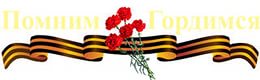 Источники информации: 1. Районная газета «Северная Панорама» № 37-38 от 8 мая 1991 года. Статья «Бойцы вспоминают минувшие дни….» автор Пётр Лаптандер.2.Микуль Шульгин «Медовая Обь». Ханты-Мансийск,2009.3.Личные воспоминания Талигиной Н.И.4.Акция «Бессмертный полк».5.Учебник истории…